Тема урока: «Условия жизни и многообразие диких животных».Цель урока: Формирование  знаний, умений и навыков работы с информацией. Формируем умение работать с рисунками учебника, формируем умение сопоставлять факты, делать выводы о приспособлении организмов к среде обитания.Задачи урока: 1.Познакомить учащихся с основными группами животных и отметить их особенности, рассмотрев характерных представителей, знать беспозвоночных и позвоночных животных, отличительные признаки.2.Уметь самостоятельно работать с текстом и рисунками учебника, логически мыслить и оформлять результаты мыслительных операций в виде таблицы, схем и выводов. 3.Научить устанавливать причинно-следственные связи между определёнными условиями жизни и соответствующими приспособлениями животных к ним. 4. Развитие навыков анализа, оценки и систематизации информации. 5.Отработать полученные на уроке знания и навыки в процессе выполнения  самостоятельной работы.  6.Формирование элементов коммуникативной культуры учащихся. 7. Привитие интереса и любви к живой природе через расширение знаний о многообразии животного мира Земли. Оборудование: презентация к уроку, компьютер и мультимедийный проектор, таблица «Среды обитания», набор дидактических материалов «Природные сообщества», раздаточные материалы на парты. Понятия урока: одноклеточные, многоклеточные животные, беспозвоночные животные, позвоночные животные,  млекопитающие, птицы, рыбы, земноводные, пресмыкающиеся, классификация, природные сообщества. Тип урока: Урок открытия нового знания, комбинированный урок с использованием презентации и самостоятельной  работой при закреплении изученного материала.Технологии: – компьютерные (использование презентации); развивающее обучение; – развитие критического мышления, системно – деятельностный подход.Методы обучения: словесный, проблемно-поисковый, самостоятельная работа, работа с дидактическими карточками.Ход урока:Организационный момент	 Ребята, добрый день! Присаживайтесь на свои места. Я рада, что у вас хорошее настроение, это значит, что мы с вами сегодня очень дружно и активно поработаем. За каждый правильный ответ вы получите жетон, с помощью которых мы определим самого активного ученика урока! Внимание!  Нам пришла телеграмма, от корреспондент газеты «Очевидное и невероятное», который  услышал спор  между    животными.  Сова   хвасталась, что может  покорить земные недра,  крот, утверждал, что с легкостью  покорит  водные пространства. Щука  готова бороться за первенство в наземно-воздушном пространстве. Корреспондент пришел в недоумение.  Ребята, как вы думаете почему? (слайд № 1)Корреспондент    спрашивает.  Правы ли животные? Можно ли напечатать в газету этот материал?Ребята у нас возник проблемный вопрос: «Могут ли животные жить в тех средах обитания, о которых они заявляют? Учитель: Определите цель урокаНам надо доказать, что животные приспособлены жить только в тех средах обитания и природных зонах к которым они приспособились.Для  решения нашей проблемы нам помогут следующие вопросы: 1.Где живут животные?2. Какие условия жизни  необходимы диким животным?3. Как приспособлены  животные к своей среде обитания?Ребята как вы думаете, какую тему нам необходимо изучить, что бы грамотно ответить на этот вопрос?Сегодня на уроке мы продолжим изучение животных и познакомимся с темой: «Многообразие и условия жизни диких животных». ( Слайд № 2) Составим план работы на уроке:1.Прочитать текст и рассмотреть рисунки.2.Найти новые понятия и разобраться в их значении3.Выполнить задания, которые помогут  ответить на вопросы урока (составление схемы, таблицы)4.Ответить корреспонденту на телеграмму.5.Проанализировать свою работу и сформулировать выводы к теме.Задание № 1 Проанализируйте информацию в тексте параграфа 45, сравните данные представленные на слайде. Сформулируйте выводы.( Слайд № 3)Учащиеся читают текст, выделите главную мысль текста.  Вывод:Животные могут жить в разных природных зонгахКаждая природная зона  характеризуется своими факторами средыЖивотные приспособлены жить в своей природной зоне.Где бы не жили животные, им нужны определенные условия: пища, воздух, вода, оптимальная температура.Хочу обратить ваше внимание, что животные это самая многочисленная группа живых организмов, так как на Земле обитает около 1,5 миллионов видов животных. Каждый вид имеет свое строение, среду обитания и приспособления к среде обитания, а так же занимает свое положение в системе органического мира. Как разобраться в многообразии видов в природе? Какие группы животных вы знаете?   Для того, чтобы разобраться в этом вопросе предлагаю вам поиграть в игру « Найди лишнее?» На доске три ряда животных, которые классифицируются по разным признакам. Найди лишнее животное и обоснуй свой выбор. Укажи признаки по которым классифицируются животные по группам.Игра   Посмотрите на доску  найдите лишнее. Ответ обоснуйте?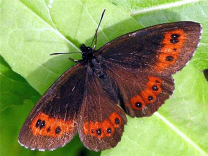 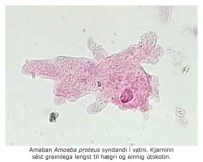 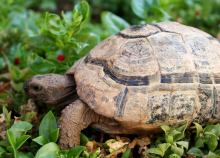 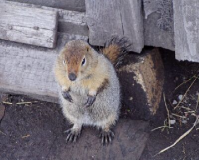 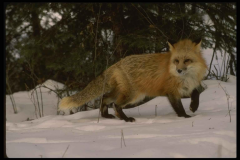 Одноклеточные6амеба обыкновенная. Многоклеточные: белка, лисица, черепаха, бабочка.Признак: строение тела животных, одноклеточные состоят из одной клетки. Многоклеточные из множества клеток, которые объединяются в ткани и органы.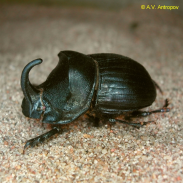 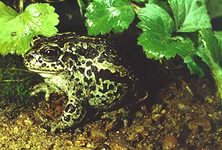 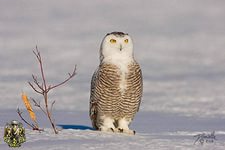 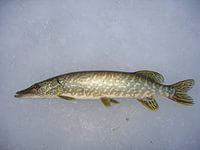 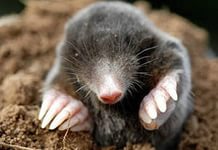 Жук лишний, так как он относиться к беспозвоночным.Признак – отсутствие внутреннего скелета у животных.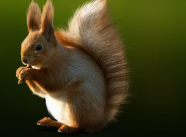 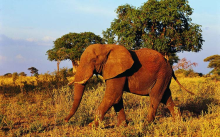 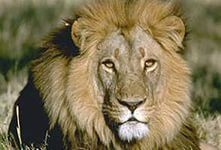 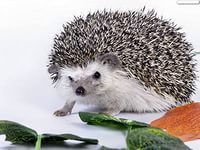 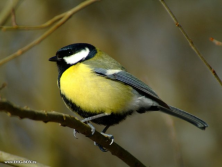 Синица лишнее животное. Признак относиться к классу птицы, остальные к классу млекопитающие.Как приспособлены  животные к своей среде обитания?Задание № 2Перед вами животные. Определите среду обитания этих животных и  установите, какие приспособления имеются у животных для обитания в той или иной среде. Попытайтесь сформулировать вывод о значении приспособлений к условиям обитания для выживания различных видов животных.Ход работы:Рассмотрите предложенных вам животных.1.Определите, в какой среде они обитают.2.Выберите из предложенного перечня приспособления, подходящие для данных животных или добавьте свои примеры.Примеры приспособлений: обтекаемое тело, перьевой покров, густая шерсть, жабры, плавники, крылья, чешуя, острые когти,   острые зубы, клюв,  слепые, хорошо различают запахи, конечности укороченные, передние лапы лопатообразно расширеныЗаполните таблицу в тетради:Вывод:Животные имеют такие приспособления, которые помогают им обитать в определенных средах обитания. Доказательством этого служит наша таблица, где указаны признаки приспособленности животных к своей среде обитания.Поэтому сова живет в наземно-воздушной среде, крот в почвенной среде. Щука в водной среде обитания, если среду обитания изменить животные погибнут.Мы выполнили все задания, нам осталось ответить на телеграммуОтвет на телеграмму: Мы учащиеся 5 б класса, установили, что  животные  могут жить только в тех условиях, к которым они приспособились, поэтому печатать такой материал в газету нельзя.  Домашнее задание: 45 параграф учебника, сообщение о животных, живущих в разных средах обитания.А сейчас оцените свою работу на уроке и заполните оценочную таблицу. Поставь знак плюс в  той части таблицы, которая соответствует твоей работе.                                                                                               Маршрутный лист  познания.Ф.И.___________________________Задание № 1 Соотнеси  признаки   ( 1-8), с его природной  зоной:  тундра и степьПризнаки                                                                 А- Тундра  Б- Степь                                                         Низкая температураУмеренная  температураДостаточное количество влаги           Недостаточность влагиПыльные буриКороткая малоснежная зимаПродолжительная зимаКороткое летоПочему, животные приспособившиеся  жить в одной  природной зоне, не могут жить в другой?Задание № 2 Рассмотрите предложенных вам животных. Определите, в какой среде они обитают. Выберите из предложенного перечня приспособления, подходящие для данных животных или добавьте свои примеры.Примеры приспособлений: обтекаемое тело,  перьевой покров , густая шерсть, жабры, плавники, крылья, чешуя, острые когти,   острые зубы, клюв,  слепые, хорошо различают запахи, конечности укороченные, передние лапы лопатообразные.Заполните таблицуПопытайтесь сформулировать вывод о значении приспособлений к условиям обитания для выживания различных видов животных.Оцени свою работу на уроке  Поставь знак плюс в  той части таблицы, которая соответствует твоей работе.                                                                                               Название животного	Среда обитания	Приспособления животногоКрот европейскийПочвеннаяСлепыеХорошо различают запахиГустая шерстьКонечности укороченные, передние лапы лопатообразно расширеныСова полярнаяНаземно-воздушнаяПерьевой покровКрылья,  острые когти,   клюв,  Щука обыкновеннаяВоднаяобтекаемое теложабры, плавники, чешуя, острые зубы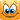 Мне было комфортно, я узнал много нового и интересного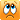 Мне было трудно, я ничего  нового не узнал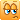 Мне было скучноКоличество жетонов12345678Название животного	ПозвоночныеБеспозвоночные	Среда обитания	Приспособления животногоКрот европейскийСова полярнаяЩука обыкновеннаяМне было комфортно, я узнал много нового и интересногоМне было трудно, я ничего  нового не узналМне было скучноКоличество жетонов